Sabato 5 aprile 2014 “Tra sogno e realtà” Giornata con Fausto de StefaniCon gli amici dell’Associazione Astronomica M42 andremo a Castiglione delle Stiviere (MN).Incontreremo il nostro socio onorario Fausto de Stefani: fotografo e alpinista, noto per aver salito tutte le quattordici vette oltre gli 8.000 metri della Terra. È il promotore del progetto in Nepal della Fondazione Senza Frontiere ONLUS. Ha realizzato il complesso scolastico Rarahil Memorial School a Kirtipur – Kathmandu . Coglieremo l’occasione per visitare “la collina di Lorenzo”, un‘oasi naturalistico-scientifica creata da Fausto.Avremo la possibilità di pranzare con Fausto e passeremo una bellissima giornata ascoltando la sua esperienza umana e alpinistica. 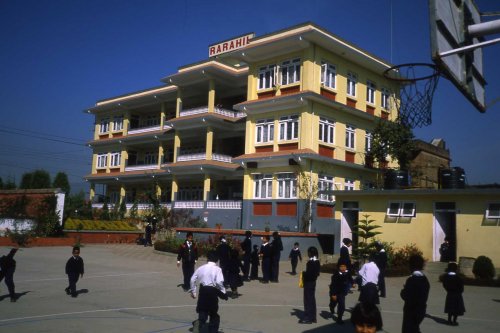 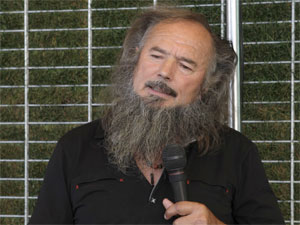 QUOTE DI PARTECIPAZIONE (autobus): Soci  (GAM o M42)   € 18	     Non soci   € 20  	Fino a 16 anni  € 10Pranzo al ristorante € 23  (menù: tortelli di zucca, spiedo con polenta, torta, vino, acqua e caffè)    			     E’ richiesto per tutti un anticipo di 10 €Le iscrizioni si ricevono presso la sede G.A.M. entro MARTEDI’  1  APRILE (se non si dovesse raggiungere il numero minimo di adesioni per il bus, si andrà con auto private)	                                                       PROGRAMMA:    ore 6,30 partenza da Bisuschio (piazzale 2 Giugno)	